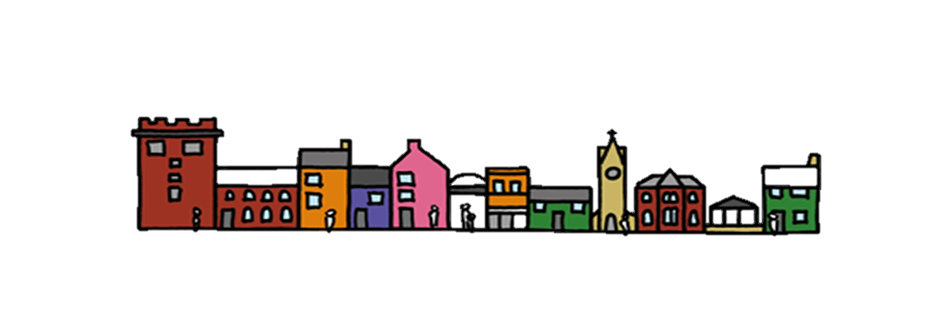 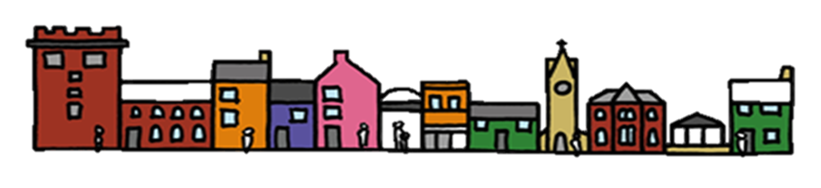 Council Office, First Floor, The Parish Centre, St. Andrew’s Place, Penrith, Cumbria, CA11 7XXEnquiries: Carol Grey, Economic Development OfficerTel: 01768 899773Email: economicdevelopmentofficer@penrithtowncouncil.co.ukMinutes of the meeting of the COMMUNITY, CULTURE & ECONOMIC GROWTH COMMITTEE Held on: Monday 22nd May 2017, Room 2, Parish Centre, St Andrews PlacePRESENT:
Cllr BakerCllr BurginCllr ConnellyCllr JacksonCllr JohnsonCllr Quinn      Economic Development OfficerMINUTES FOR THE COMMUNITY, CULTURE &ECONOMIC GROWTH COMMITTEE 22 MAY 2017CCEG/17/01 ChairmanCllr Connelly was elected as Chairman.CCEG/17/02 Vice ChairCllr Quinn was elected as Vice Chairman.CCEG/17/03 Terms of ReferenceThe Terms of Reference were noted with proposed amendments for Full Council.CCEG/17/04 Apologies for AbsenceApologies were received from Cllr Kenyon and Cllr Lawson.CCEG/17/05 Minutes of the Previous MeetingMembers RESOLVED the minutes of the last meeting held on the 10th April 2017 to be signed by the Chairman as a true and accurate record.CCEG/17/06 Declarations of Interests and DispensationsMembers were asked to disclose their interests in matters to be discussed and to decide requests for dispensations. Cllr’s Johnson and Jackson declared an interest in Agenda item 10 as current members of the Fair Hill Group Committee.CCEG/17/07 Public Participation  There were no members of the public in attendance who had requested, prior to the meeting, to speak about any items on the agenda.CCEG/17/08 Public Bodies (Admission to Meetings) Act 1960 – Excluded ItemRESOLVED THAT:Agenda item 14 be considered without members of the press or public. CCEG/17/09 Resolutions ReportRESOLVED THAT:The Resolutions Report for the 10th April 2017 meeting be noted.CCEG/17/10 Fairhill GroupMembers reviewed the original resolution, CCEG16/34b, £5,000 towards the development of the Fairhill play area which records that the grant award should be used for a specific piece of equipment. Members were requested by the community group that the resolution should be broader so that the grant may be awarded as a contribution towards the cost of the overall refurbishment project.RESOLVED THAT:The original grant, CCEG16/34b, for £5,000 towards the development of the Fairhill play area be awarded as a contribution towards the cost of the overall project. CCEG/17/11 Two Lions BuildingMembers were asked to consider the implementation of the Councils Partnership Protocol to asses a request from interested members of the public for the committee to be involved with a project to access the future of the Two Lions building.RESOLVED THAT:The Councils Partnership Protocol be implemented to determine if the Town Council should be involved with a project to access the future of The Two Lions.CCEG/17/12 Dementia TownMembers noted the “National Dementia Declaration Action Plan”.RESOLVED THAT:Cllr Johnson would attend the Penrith Action Alliance on behalf of Penrith Town Council.CCEG/17/13 Community SponsorshipMembers considered the request for a community sponsorship award for £3600 for Penrith pre-school nursery.RESOLVED THAT:The grant award be made to Penrith Pre-School Nursery, in principle, on receipt of further quotations from local builders with an undertaking that the work carried out would address the source of the damp problem.CCEG/17/14 Events GrantsMembers considered a special motion from councillors to reconsider an event application resolution made on the 10th April 2017:C, C, E,G/16/108VC 	“C-CART -  be awarded, in principle, £4500 if the Eden Arts application to the Arts Council is unsuccessful with the caveat that grant will only be made available with written confirmation from Eden Arts that the c-art vintage fair and entertainment takes place in Brunswick yard/bluebell lane area of Penrith.”The motion requested that the offer of £4500 made to Eden Arts be reconsidered to provide a grant not subject to the offer by the Arts Council and to be used wholly within Penrith for C-Art.The Economic Development Officer was asked to leave the meeting and the Town Clerk administered the matter.RESOLVED THAT:The original resolution C, C, E, G/16/108/VC, would stand:“C-Cart -  be awarded, in principle, £4500 if the Eden Arts Application to the Arts Council is unsuccessful with the caveat that grant will only be made available with written confirmation from Eden Arts that the C-Art vintage fair and entertainment takes place in Brunswick Yard/Bluebell Lane area of Penrith”CCEG/17/15 17-18 Work PlanMembers noted the 17-18 Workplan.CCEG/ 17 /16 Next MeetingMembers noted that the next C, C, E, G Committee Meeting would be held July 24th 2017, 2.00 pm – 4.00 pm, in Rm. 2 Parish Centre, St Andrews Place.Members agreed to hold an informal meeting on the 10th July to discuss Community Sponsorship grant requests to be held 10th July at 3.00 pm in Rm 2 Parish Centre, St Andrews Place.Chairman:Date:	For the attention of members of the CC&EG Committee:Cllr. AyersCllr. BakerCllr. BurginCllr. ConnellyCllr. JacksonCllr. JohnsonCllr. KenyonCllr. QuinnCllr. LawsonFor Information, only: All other members of the Penrith Town Council CouncillorsCllr. Clark	Cllr. Graham		Cllr. LynchCllr. Monk		Cllr. ThompsonCllr. Whipp	PENRITH TOWN COUNCIL